Appendix I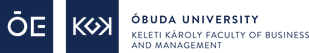 PROJECT WORK TOPIC PROPOSALTEAM MEMBERS:Dated:________________________________________             Internal supervisor’s signature (Deadline for submission: the last day of the pre-registration period is 12 noon at the internal consultant)ÓBUDA UNIVERSITYKeleti Károly Faculty of Business and Management
Institute of _______________________________________________Student’s name:Student’s name:Registration number:Registration number:Neptun code:Course:Major:SignatureSignature(Economic) specialisation:SignatureSignature(Technical) specialisation (if applicable:Student’s name:Student’s name:Registration number:Registration number:Neptun code:Course:Major:SignatureSignature(Economic) specialisation:SignatureSignature(Technical) specialisation (if applicable:Student’s name:Student’s name:Registration number:Registration number:Neptun code:Course:Major:SignatureSignature(Economic) specialisation:SignatureSignature(Technical) specialisation (if applicable:Title of topic:Institutional supervisor’s name:External supervisor’ name and position:Workplace: